Работа в ЛинзмастерЛинзмастер – одна из ведущих оптических сетей РоссииНа сегодняшний день 97 салонов в 12 городах России предлагают своим клиентам  полный комплекс оптических услуг - от проверки зрения до изготовления коррегирующих очков. Мы предлагаем :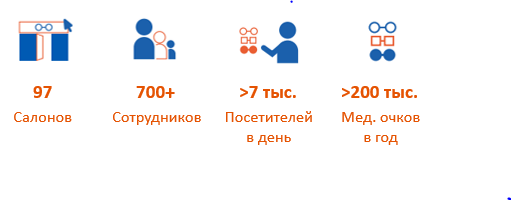 Работу оптик - консультантом или оптометристом, а вместе с этим:Удобный график 2/2 с возможностью совмещать с учебой;Индивидуального наставника на период адаптации;Официальную заработную плату (оклад + ежемесячные бонусы) - Трудоустройство с первого дня работы, все льготы и компенсации в соответствии с ТК РФ;Модную форменную одежду, имиджевые очки на выбор;Корпоративную скидку на продукцию, ДМС по истечении 6 месяцев работы;Профессиональное и интерактивное обучение, карьерный рост;Регулярное участие в конкурсах на территории работодателя.*Для медицинских оптиков - оптометристов - работу на современном офтальмологическом оборудовании (Япония): авторефрактометр, фороптер, электронный проектор знаков, щелевая лампа, пробная оправа, полный набор пробных контактных линз (астигматические, мультифокальные).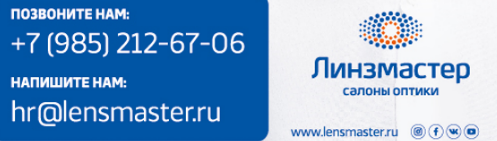 